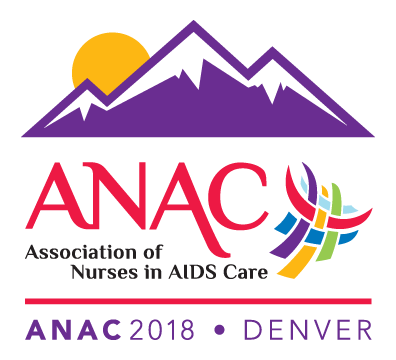 Association of Nurses in AIDS Care30th Annual ConferenceANAC2018: DenverNovember 8-10, 2018 ∙ Hilton Denver City Center Denver, COConference Registration FormPlease complete all information by typing directly in the grey fields.  Telephone registrations will not be accepted.  Please note that online registration is available at www.nursesinaidscare.org.  You may submit this form via fax if paying by credit card.  If paying by check, please print and mail to ANAC at the address listed below.Full Name:       Address:       City:       	State:       	Zip:        	Country:       Phone:       	Email Address:       	Fax:         ANAC ID# (If applicable):       Emergency Contact InformationName of person to contact in case of an emergency:       Relationship to you:       Phone number of emergency contact:       Conference FeesReduced Registration 5-1-2018 Thru 7-15-2018Awards Dinner/Ceremony Saturday, November 10th, 7:00 – 9:00 pm, $30.00 fee				                 +$30.00Guest RegistrationIncludes entry to Gala, Exhibit hall, Awards Dinner				                  +$200.00Name of Guest:      Total amount enclosed/to be charged (payment must be in USD)	$__________Method of Payment:		Check or money order				Visa					Mastercard				Discover				American ExpressCredit Card AuthorizationName on Card:                           Card Number:       	               Expiration Date:       	    	     CVV#:       Billing Street Address:      	Billing Zip Code:       Authorized Signature:  ______________________________________________ E-Mail address of person to receive receipt for payment:      Cancellation Policy:  Registration cancellations received by the ANAC office on or before October 1, 2018 will receive a full refund, less a $50 administrative fee.  All cancellations request must be made in writing.  Cancellations received after October 1, 2018 are nonrefundable.Special Requirements:  It is important to us that you enjoy the Conference.  If, due to a disability, you have special needs or requirements, please let us know by October 1, 2018 and we will do our best to accommodate you.Mail/Fax to:ANAC Conference Registration11230 Cleveland Ave #986Uniontown OH 44685Fax – 330-670-0109Questions?Phone:  330-670-0101 or 1-800-260-6780Fax:  330-670-0109 E-mail:  erin@anacnet.orgFull Registration Amount EnclosedActive/Affiliate Member$445$      ANAC Discounted Active Member (student, Disabled, Retired)$275$      Nonmember$545$      Daily Rate$175$      